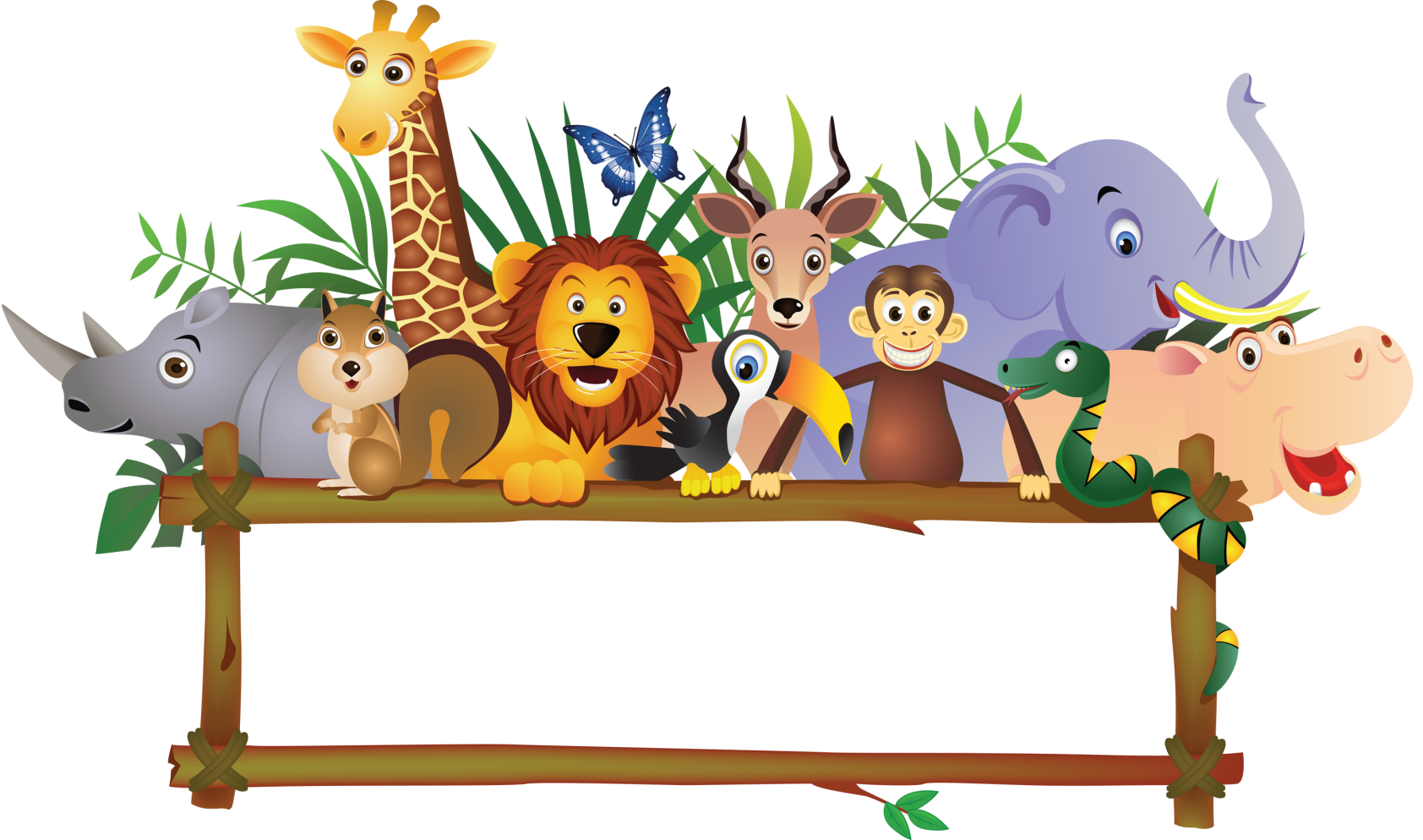               Помогите ребенку запомнить                       животных зоопаркаУважаемые взрослые!На этой неделе мы знакомим детей с животными зоопарка. Дома вы можете продолжить изучение данной темы, если воспользуетесь нашими рекомендациями. Чтобы сделать занятия с ребенком увлекательными, проявите немного фантазии. Для этого заведите ребенку тетрадь или альбом, куда он сможет вклеивать понравившиеся ему рисунки и фотографии. Такие рисунки можно найти в старых, ненужных журналах. Из них можно сделать коллаж. Не бойтесь давать детям в руки ножницы, но не забывайте о мерах безопасности при их использовании. В дальнейшем работу в альбоме можно продолжить, дополняя его новыми иллюстрациями и объединив рисунки в тематические разделы, например «Животные зоопарка», «Домашние животные», «Новый год», «Фрукты» и т. д. Предложите ребенку отгадать загадки. Если ребенок затрудняется с ответом, покажите ему изображение животного. Некоторые из них можно заучить с ребенком наизусть. С длинной шеей, весь пятнист, 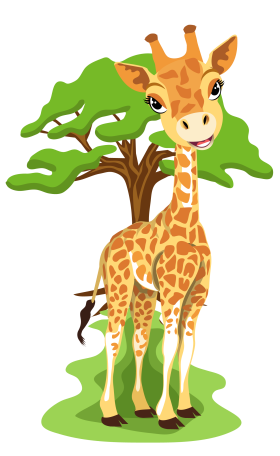 С веток рвет легко он лист. Но с трудом он достаетТравку, что у ног растет. (Жираф)      Проведите игу: «Опиши животное»Верблюд (какой) – высокий, выносливый, пушистый, и т. д. Слон (какой) – серый, добрый, огромный и т. д. Черапаха (какая) - медлительная, добрая, безобидная и т. д. Тигр (какой?) - большой, злобный, быстрый, опасный и т. д.    Расскажите ребенку о том, что у животных тоже есть семья, поиграйте в игру «Назови правильно».Папа – мама – детеныш - детенышиТигр – тигрица – тигренок - тигрята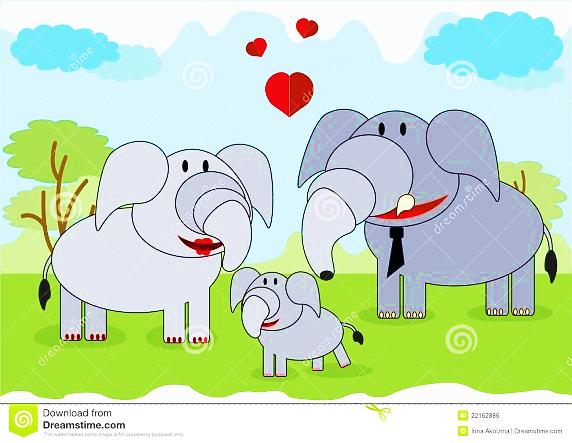 Слон – слониха – слоненок - слонятаВерблюд – верблюдица – верблюжонок - верблюжатаКенгуру – кенгуру – кенгурёнок -  кенгурята    Попросите ребенка рассказать о любимом животном, живущем в зоопарке, используя примерную схему. 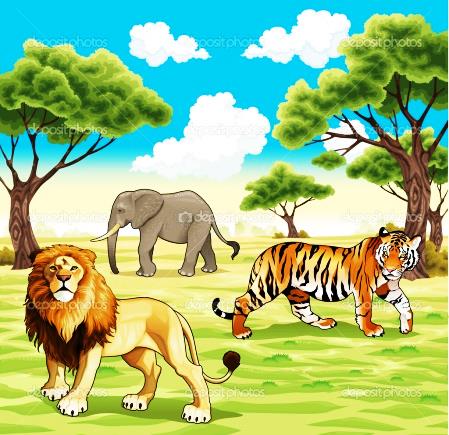  «Мое любимое животное …. . В природе оно живет …. . Питается…. . От врагом оно защищается ... . Детеныши называются ... . Мне оно нравится потому что… »   Игра «Четвертый лишний», если ребенок затрудняется с ответом, предложите ему рассмотреть картинки.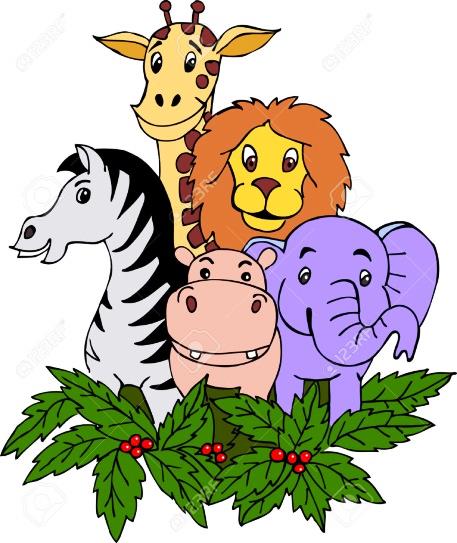 Верблюд – бегемот – пингвин - носорогТигр – лев – зебра - котЧерепаха – жираф – зебра - слон   По возможности посетите с ребенком зоопарк, внимательно рассмотрите животных, расскажите о пище для животных, закрепите правила поведения при посещении зоопарка. 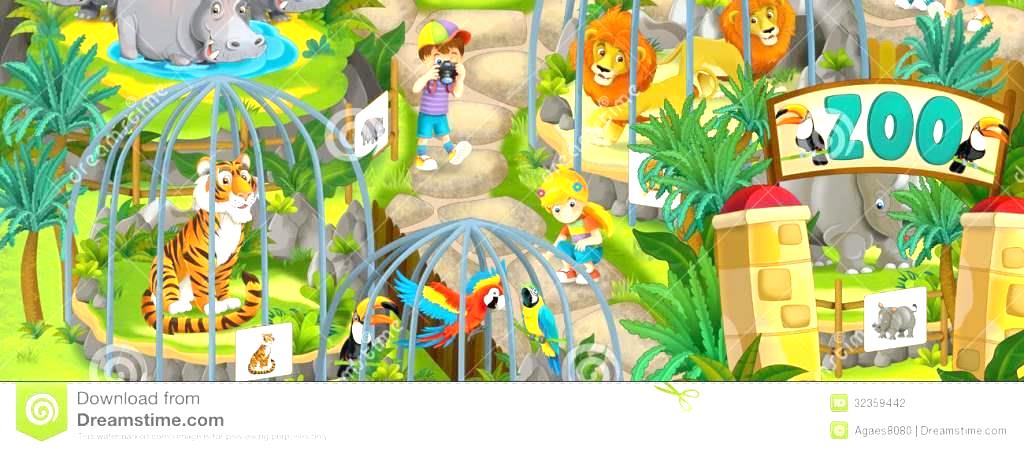 